KLINIKA  ZA STOMATOLOGIJU  NIŠul. Bulevar  dr Zorana Đinđića  52Niš  18000del.br.112-3/2  -03/201320.8.2013.godineNa  osnovu  člana 105.  Stav 1. I čl. 93 Zakona  o javnim  nabavkama („Sl. glasnik  RS“  br. 124/2012) , Komisija  za  javnu  nabavku   u otvorenom  postupku  , za  nabavku  medicinskih  dobara  oblikovanih  po partijama, ,a  na  osnovu  zapisnika br. 123-2/2013-03/2013  i  o sprovedenom postupku  i uvida  u  sadržaj ponude, sačinila  je  DOPUNA  IZVEŠTAJA  O STRUČNOJ  OCENI  PONUDAZA  JN  3/20131.Predmet  javne  nabavke  male  vrednosti  03/2013 u otvorenom  postupku   za nabavku  medicinskih dobara  - medicinska  oprema , farmaceutski  proizvodi i proizvodi  za ličnu negu- sanitetski  proizvodi po  upućenom  Pozivu  br.112/2013 od 15.7.2013.godine .S  obzirom  da  je prilikom  pregledavanja  ponude  br.130   ponudjača  doo Farmalogist za  partiju  2.6 antibiotici –ostali  uočena  neuobičajno  niska  cena, shodno  članu  93. Zakona  zatraženo  je pojašnjenje  .Dopisom ponudjača   od 26.8.2013. br. 3765 , potvrdjena   je  prvobitno  data  cena  kao  jedina  važeća  i nepromenjena  s tim  što  je  objašnjeno  da je  došlo do tehničke  greške  prilikom   izražavanja  boniteta. Ponudjena  vrednost po  ponudi  br.  129 je  60.609,00 dinara, ukupno sa porezom  je  65.457,72 dinara, ponudjeni  uslovi  plaćanja :  _/_  din sa  odloženim plaćanjem do 90 dana rok  isporuke  24h – 1 dan  od  narudžbenice.Ponudjena  vrednost po  ponudi  br.130  je 28.499,50 dinara  sa porezom je 30.779,46 dinara, ponudjeni  uslovi  plaćanja :  _/_ ( 12.5%) dinar   sa  odloženim  plaćanjem  do 120 dana i rok  isporuke    1 dan  . Rangiranjem  ponudjenih  vrednosti  ponudjača  doo Phoeenix  Pharma  , ponuda  br.129  i doo Farmalogist   br. 130 , dalo je sledeće  rezulate :  Nakon   izvršenog pregledavanja i rangiranja   prispelih  ponuda , komisija  je  zaključila  da je ponuda  br. 130 sa ponudjenom   vrednosti    28.499,50 dinara, ukupno  sa porezom 30.779,46 dinara, ponudjeni  uslovi  plaćanja : __/__  sa  odloženim  plaćanjem  do 120 dana i rok  isporuke    jedan dan,  najpovoljnija,    i    predlaže    da  se  ugovor  za  predmetnu  nabavku Partija 2.6 antibiotici –ostali     dodeli  ponudjaču  doo  Farmalogist  Beograd, opština  Palilula , Mirijevski  bulevar  br. 3, mb 17408933 i pib 100270693.                                                                                Komisija  za jn u otvorenom postupku  3/2013KLINIKA ZA STOMATOLOGIJU NIŠBulevar  dr Zorana Đinđića 5218000 Niš, SrbijaTel./Centrala 018 4226-216                             4222-403Tel./Fax         018 453-6736e-mail: stomatolog_nis@ptt.rs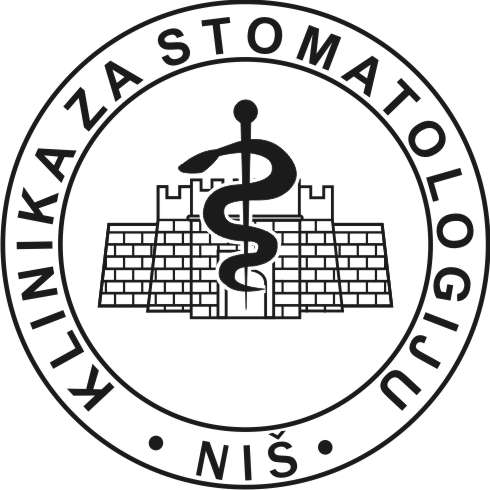 CLINIC OF STOMATOLOGY Bulevar  dr Zorana Đinđića 5218000 Niš, SerbiaTel./Centrala +381 18 4226-216                             4222-403Tel./Fax.+381 18 453-6736e-mail: stomatolog_nis@ptt.rsElementi  kriterijumaBr. ponude 129. ,  ponuđačaPhoenix pharma dooBr. ponude 130. ,  ponuđačaFarmalogist  doocena37.6180Uslovi  plaćanja00Rok isporuke1010 Ukupno : 47.6190